GUÍA DE ESTUDIO MÚSICA 7MO BÁSICO“CONOCIENDO NUESTRA HERENCIA MUSICAL”¿Qué necesitas saber?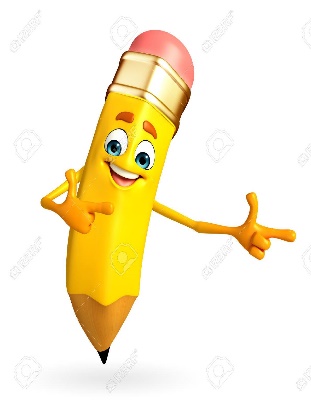 Entendemos por reconocer en identificar las principales características de algo o alguien.Entendemos como música latinoamericana como son manifestaciones, entretenimientos, expresiones particulares de las distintas culturas presentes en América.SUBE A NACER CONMIGO HERMANO(Pablo Neruda – Los Jaivas)Sube a nacer conmigo hermano
dame la mano desde la profunda zona
de tu dolor diseminado
no volverás, del fondo de las rocas
no volverás, del tiempo subterráneo
no volverá tu voz endurecida
no volverán tus ojos taladradosSube a nacer conmigo hermano
mírame desde el fondo de la tierra
labrador, tejedor, pastor callado
domador de guanacos tutelares
albañil del andamio desafiado
aguador de las lágrimas andinas
joyero de los dedos machacados
agricultor temblando en la semilla
alfarero en tu greda derramado
tráeme la copa de esta nueva vida
vuestros viejos dolores enterradosSube a nacer conmigo hermano
mostradme vuestra sangre y vuestro surco
decidme aquí fui castigado
porque la joya no brilló
o la tierra no entregó a tiempola piedra o el grano
señaladme la piedra en que caíste
y la madera en que os crucificaron
enseñadme los viejos pedernales
las viejas lámparas los látigos pegados
a través de los siglos en las llagas
y las hachas de brillo ensangretadoYo vengo a hablar por vuestra boca muerta
contadme todo cadena a cadena
eslabón a eslabón, paso a paso
afilad los cuchillos que guardastéis
ponedlos en mi pecho y en mi mano
como un río de rayos amarillos
como un río de tigres enterrados
y dejadme llorar
horas, días, años
edades ciegas
siglos estelaresBusca esta canción en Youtube y completa el siguiente cuadro. (la canción la puedes entontrar en el siguiente link: https://www.youtube.com/watch?v=9OsLIi2YgAQ)Realiza un dibujo en relación a la canción escuchada.ACTIVIDADES DE CIERRE¿Por qué crees que es importante conocer la música latinoamericana? Explica con a lo menos un ejemplo.__________________________________________________________________________________________________________________________________________________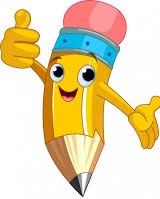 AUTOEVALUACIÓN O REFLEXIÓN PERSONAL SOBRE LA ACTIVIDAD: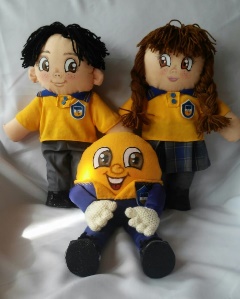 1.- ¿Qué fue lo más difícil de este trabajo? ¿Por qué?__________________________________________________________________________________________________________________________________________________(Recuerde enviar las respuestas por el whatsapp del curso o al correo del profesor para su retroalimentación)Nombre:Curso: 7°   Fecha: semana N° 5¿QUÉ APRENDEREMOS?¿QUÉ APRENDEREMOS?¿QUÉ APRENDEREMOS?Objetivo (s): OA 1: Reconocer sentimientos, sensaciones  e ideas al escuchar manifestaciones de obras musicales de Chile y el mundo presentes en la tradición oral, escrita y popular, manifestándolos a través de medios verbales, visuales, sonoros y corporales.Objetivo (s): OA 1: Reconocer sentimientos, sensaciones  e ideas al escuchar manifestaciones de obras musicales de Chile y el mundo presentes en la tradición oral, escrita y popular, manifestándolos a través de medios verbales, visuales, sonoros y corporales.Objetivo (s): OA 1: Reconocer sentimientos, sensaciones  e ideas al escuchar manifestaciones de obras musicales de Chile y el mundo presentes en la tradición oral, escrita y popular, manifestándolos a través de medios verbales, visuales, sonoros y corporales.Contenidos: Música Latinoamericana.Contenidos: Música Latinoamericana.Contenidos: Música Latinoamericana.Objetivo de la semana: Reconocer sentimientos, sensaciones e ideas a través del escuchar manifestaciones y obras musicales de Chile y el mundo, utilizando una guía de estudio. (OA1).Objetivo de la semana: Reconocer sentimientos, sensaciones e ideas a través del escuchar manifestaciones y obras musicales de Chile y el mundo, utilizando una guía de estudio. (OA1).Objetivo de la semana: Reconocer sentimientos, sensaciones e ideas a través del escuchar manifestaciones y obras musicales de Chile y el mundo, utilizando una guía de estudio. (OA1).Habilidad: Reconocer.Habilidad: Reconocer.Habilidad: Reconocer.Nombre canciónSube a nacer conmigo hermanoAutorPablo Neruda – Los Jaivas Instrumentos musicales que se escuchan en la canción.Estructura musical Sentimientos y sensaciones que te produce la canción.